                                                           проект	вносится главой города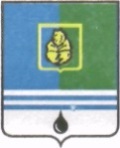 когалымаРЕШЕНИЕДУМЫ ГОРОДА КОГАЛЫМАХанты-Мансийского автономного округа - ЮгрыОт «___»_______________20___г.                                                   №_______ О внесении изменений в решение Думы города Когалыма от 27.09.2012 №184-ГДВ соответствии с Жилищным кодексом Российской Федерации, Федеральным законом 06.10.2003 №131-ФЗ «Об общих принципах организации местного самоуправления в Российской Федерации», Уставом города Когалыма, Дума города Когалыма РЕШИЛА:Внести в приложение к решению Думы города Когалыма                           от 27.09.2012 №184-ГД «Об утверждении порядка предоставления жилых помещений муниципального жилищного фонда коммерческого использования в городе Когалыме» (далее – Порядок) следующие изменения:пункт 2.1 раздела 2 Порядка дополнить абзацем седьмым следующего содержания:«-гражданам Российской Федерации (членам их семьи в соответствии с Жилищным кодексом Российской Федерации), призванным на военную службу по мобилизации в Вооруженные Силы Российской Федерации в соответствии с Указом Президента Российской Федерации от 21.09.2022 №647 «Об объявлении частичной мобилизации в Российской Федерации», либо заключившим контракт о прохождении военной службы в Вооруженных Силах Российской Федерации, войсках национальной гвардии Российской Федерации сроком на один год и более в период проведения специальной военной операции на территориях Украины, Донецкой Народной Республики, Луганской Народной Республики, Запорожской и Херсонской областях.»;1.2. пункт 3.1 раздела 3 Порядка после слов «на территории города Когалыма.» дополнить абзацем следующего содержания:	«- документы, подтверждающие факт призыва гражданина на военную службу по мобилизации в Вооруженные Силы Российской Федерации в соответствии с Указом Президента Российской Федерации от 21.09.2022 №647 "Об объявлении частичной мобилизации в Российской Федерации", или заключения контракта о прохождении военной службы в Вооруженных Силах Российской Федерации, войсках национальной гвардии Российской Федерации сроком на один год и более в период проведения специальной военной операции  на территории Украины, Донецкой Народной Республики, Луганской Народной Республики, Запорожской и Херсонской областях.».Опубликовать настоящее решение в газете «Когалымский вестник». Согласовано:Подготовлено: начальник договорного отдела УпоЖП		Е.Г.МининаРазослать: УпоЖП, ЮУ, МКУ «УОДОМС», прокуратура, газета «Когалымский вестник», Сабуров, отдел делопроизводства, «Ваш консультант». Председатель Думы города Когалыма_____________А.Ю.ГоворищеваГлава города Когалыма_______________Н.Н.ПальчиковСтруктурное подразделение Администрации города КогалымаДолжностьФ.И.О.Подписьаппарат ДумыЮУЮУУпоЖП